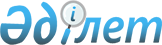 2020-2021 оқу жылына жоғары білімі бар кадрларды даярлауға арналған мемлекеттік білім беру тапсырысын орналастыру туралыМаңғыстау облысы әкімдігінің 2020 жылғы 23 желтоқсандағы № 250 қаулысы. Маңғыстау облысы Әділет департаментінде 2020 жылғы 23 желтоқсанда № 4398 болып тіркелді
      Қазақстан Республикасының 2007 жылғы 27 шілдедегі "Білім туралы" заңына сәйкес және 2020 жылғы 20 тамыздағы № 01-06/251 "Бакалавр" немесе "магистр" дәрежелері берілетін жергілікті бюджет есебінен жоғары немесе жоғары оқу орнынан білім беру грантын беру жөніндегі конкурстық комиссия отырысының хаттамасы негізінде, Маңғыстау облысының әкімдігі ҚАУЛЫ ЕТЕДІ:
      1. Осы қаулыға қосымшаға сәйкес 2020-2021 оқу жылына жоғары білімі бар кадрларды даярлауға арналған мемлекеттік білім беру тапсырысы орналастырылсын.
      2. "Маңғыстау облысының білім басқармасы" мемлекеттік мекемесі (А.Ә. Сейдалиев) осы қаулының әділет органдарында мемлекеттік тіркелуін, Маңғыстау облысы әкімдігінің интернет-ресурсында орналастыруды қамтамасыз етсін.
      3. Осы қаулының орындалуын бақылау Маңғыстау облысы әкімінің орынбасары Г.М. Қалмұратоваға жүктелсін.
      4. Осы қаулы әділет органдарында мемлекеттік тіркелген күннен бастап күшіне енеді және ол алғашқы ресми жарияланған күнінен кейін күнтізбелік он күн өткен соң қолданысқа енгізіледі. 2020-2021 оқу жылына жоғары білімі бар кадрларды даярлауға арналған мемлекеттік білім беру тапсырысы Бюджеттік бағдарламаның әкімшісі – "Маңғыстау облысының білім басқармасы" мемлекеттік мекемесі
					© 2012. Қазақстан Республикасы Әділет министрлігінің «Қазақстан Республикасының Заңнама және құқықтық ақпарат институты» ШЖҚ РМК
				
      Маңғыстау облысының әкімі 

С. Трумов
Маңғыстау облысы әкімдігінің 2020 жылғы2020 жылғы 23 желтоқсандағы № 250қаулысына қосымша
№
Жоғары оқу орнының атауы
Білім беру саласының коды және атауы
Даярлау бағытының коды және атауы
Білім беру бағдарламалары тобының нөмірі және атауы
2020-2021 оқу жылына мемлекеттік білім беру тапсырысының көлемі
1
 Білім беру мекемесі "Алматы Менеджмент Университеті" 
6В03 Әлеуметтік ғылымдар, журналистика және ақпарат
6В032 Журналистика және ақпарат
В042 Журналистика және репортер ісі
5
6В11 Қызмет көрсету
6В111 Қызмет көрсету саласы
В093  Мейрамхана ісі және мейманхана бизнесі
9
2
"Алматы технологиялық университеті" акционерлік қоғамы
6В07 Инженерлік, өңдеу және құрылыс салалары
6В072 Өндірістік және өңдеу салалары
В068 Азық-түлік өнімдерінің өндірісі 
3
6В08 Ауыл шаруашылығы және биоресурстар
6В082 Мал шаруашылығы
В078 Мал шаруашылығы
1
6В11 Қызмет көрсету
6В111 Қызмет көрсету саласы
В093 Мейрамхана ісі және мейманхана бизнесі
1
3
"Астана халықаралық университеті" жауапкершілігі шектеулі серіктестігі
6В01 Педагогикалық ғылымдар
6В015 Жаратылыстану пәндері бойынша мұғалімдер даярлау
В009 Математика мұғалімдерін даярлау
2
6В06 Ақпараттық-коммуникациялық технологиялар
6В061 Ақпараттық-коммуникациялық технологиялар
В057 Ақпараттық технологиялар
1
4
"Жәңгір хан атындағы Батыс Қазақстан аграрлық-техникалық университеті" коммерциялық емес акционерлік қоғамы
6В08 Ауыл шаруашылығы және биоресурстар
6В082 Мал шаруашылығы
В078 Мал шаруашылығы
1
5
 "Абай атындағы Қазақ ұлттық педагогикалық университеті" коммерциялық емес акционерлік қоғамы
6В01 Педагогикалық ғылымдар
6В015 Жаратылыстану пәндері бойынша мұғалімдер даярлау
В009 Математика мұғалімдерін даярлау
1
6
"Қарағанды медицина университеті" коммерциялық емес акционерлік қоғамы
6B10 Денсаулық сақтау 
6B101 Денсаулық сақтау
В086 Жалпы медицина
3
7
Қазақстан Республикасы Білім және ғылым министрлігінің "Қ.Жұбанов  атындағы Ақтөбе мемлекеттік университеті" шаруашылық жүргізу құқығындағы республикалық мемлекеттік кәсіпорны
6B01 Педагогикалық ғылымдар
6В017 Тілдер және әдебиет бойынша мұғалімдерді даярлау
В017 Орыс тілі мен әдебиеті мұғалімдерін даярлау
3
6В019 Арнайы педагогика
В020 Арнайы педагогика
5
6В06 Ақпараттық-коммуникациялық технологиялар
6В061 Ақпараттық-коммуникациялық технологиялар
В057 Ақпараттық технологиялар
1
8
"Махамбет Өтемісов атындағы Батыс Қазақстан университеті" коммерциялық емес акционерлік қоғамы
6B01 Педагогикалық ғылымдар
6B014 Жалпы дамудың пәндік мамандандырылған мұғалімдерін даярлау
В006 Музыка мұғалімдерін даярлау
3
6B01 Педагогикалық ғылымдар
6В015 Жаратылыстану пәндері бойынша мұғалімдер даярлау
В012 Химия мұғалімдерін даярлау
1
6В02 Өнер және гуманитарлық ғылымдар
6В021 Өнер
В021 Орындаушылық өнер
1
В028 Хореография
1
6В03 Әлеуметтік ғылымдар, журналистика және ақпарат
6В032 Журналистика және ақпарат
В043 Кітапхана ісі, ақпараттарды өңдеу және мұрағат ісі
1
9
Қазақстан Республикасы Мәдениет және спорт министрлігінің "Құрманғазы атындағы қазақ ұлттық консерваториясы" республикалық мемлекеттік мекемесі
6В02 Өнер және гуманитарлық ғылымдар
6В021 Өнер
В021 Орындаушылық өнер
1
10
 Қазақстан Республикасы Мәдениет және спорт министрлігінің "Т.Қ.Жүргенов атындағы Қазақ ұлттық өнер академиясы" республикалық мемлекеттік мекемесі 
6B02 Өнер және гуманитарлық ғылымдар
6B021 Өнер
В023 Режиссура, арт-менеджмент
2
11
"Қазақ ұлттық қыздар педагогикалық университеті" коммерциялық емес акционерлік қоғамы
6B01 Педагогикалық ғылымдар
6B014 Жалпы дамудың пәндік мамандандырылған мұғалімдерін даярлау
В006 Музыка мұғалімдерін даярлау
1
6В015 Жаратылыстану пәндері бойынша мұғалімдер даярлау
В009 Математика мұғалімдерін даярлау
1
В012 Химия мұғалімдерін даярлау
1
6В017 Тілдер және әдебиет бойынша мұғалімдерді даярлау
В017 Орыс тілі мен әдебиеті мұғалімдерін даярлау
3
6В03 Әлеуметтік ғылымдар, журналистика және ақпарат
6В032 Журналистика және ақпарат
В043 Кітапхана ісі, ақпараттарды өңдеу және мұрағат ісі
2
12
"НҰР-МҮБАРАК" Египет Ислам мәдениеті университеті" жеке мекемесі
6B02 Өнер және гуманитарлық ғылымдар
6B022 Гуманитарлық ғылымдар
В033 Дінтану және теология
6
13
"М. Тынышбаев атындағы Қазақ көлік және коммуникациялар академиясы" акционерлік қоғамы
6В07 Инженерлік, өңдеу және құрылыс салалары
6В073 Сәулет және құрылыс
В074 Қала құрылысы, құрылыс жұмыстары және азаматтық құрылыс 
1
14
 "Марат Оспанов атындағы Батыс Қазақстан медицина университеті" коммерциялық емес акционерлік қоғамы 
6B10 Денсаулық сақтау 
6B101 Денсаулық сақтау
В086 Жалпы медицина
31
В089 Қоғамдық денсаулық сақтау
6
15
 "Қазақстан-Ресей медициналық университеті" мемлекеттік емес білім беру мекемесі 
6B10 Денсаулық сақтау 
6B101 Денсаулық сақтау
В086 Жалпы медицина
6
16
 "С.Ж. Асфендияров атындағы Қазақ ұлттық медицина университеті" коммерциялық емес акционерлік қоғамы 
6B10 Денсаулық сақтау 
6B101 Денсаулық сақтау
В086 Жалпы медицина
22
В088 Педиатрия
4
В089 Қоғамдық денсаулық сақтау
1
17
"Ш.Есенов атындағы Каспий технологиялар және инжиниринг университеті" коммерциялық емес акционерлік қоғамы
6B01 Педагогикалық ғылымдар
6B013 Пәндік мамандандырылмаған мұғалімдерді даярлау
В003 Бастауышта оқыту педагогикасы мен әдістемесі
2
6В015 Жаратылыстану пәндері бойынша мұғалімдер даярлау
В009 Математика мұғалімдерін даярлау
4
В010 Физика мұғалімдерін даярлау
2
В012 Химия мұғалімдерін даярлау
5
6В017 Тілдер және әдебиет бойынша мұғалімдерді даярлау
В017 Орыс тілі мен әдебиеті мұғалімдерін даярлау
16
6В06 Ақпараттық-коммуникациялық технологиялар
6В061 Ақпараттық-коммуникациялық технологиялар
В057 Ақпараттық технологиялар
4
6B07 Инженерлік, өңдеу және құрылыс салалары
6B071 Инженерия және инженерлік іс
В062 Электр техникасы және энергетика
3
6B073 Сәулет және құрылыс
В074 Қала құрылысы, құрылыс жұмыстары және азаматтық құрылыс
1
Барлығы
168